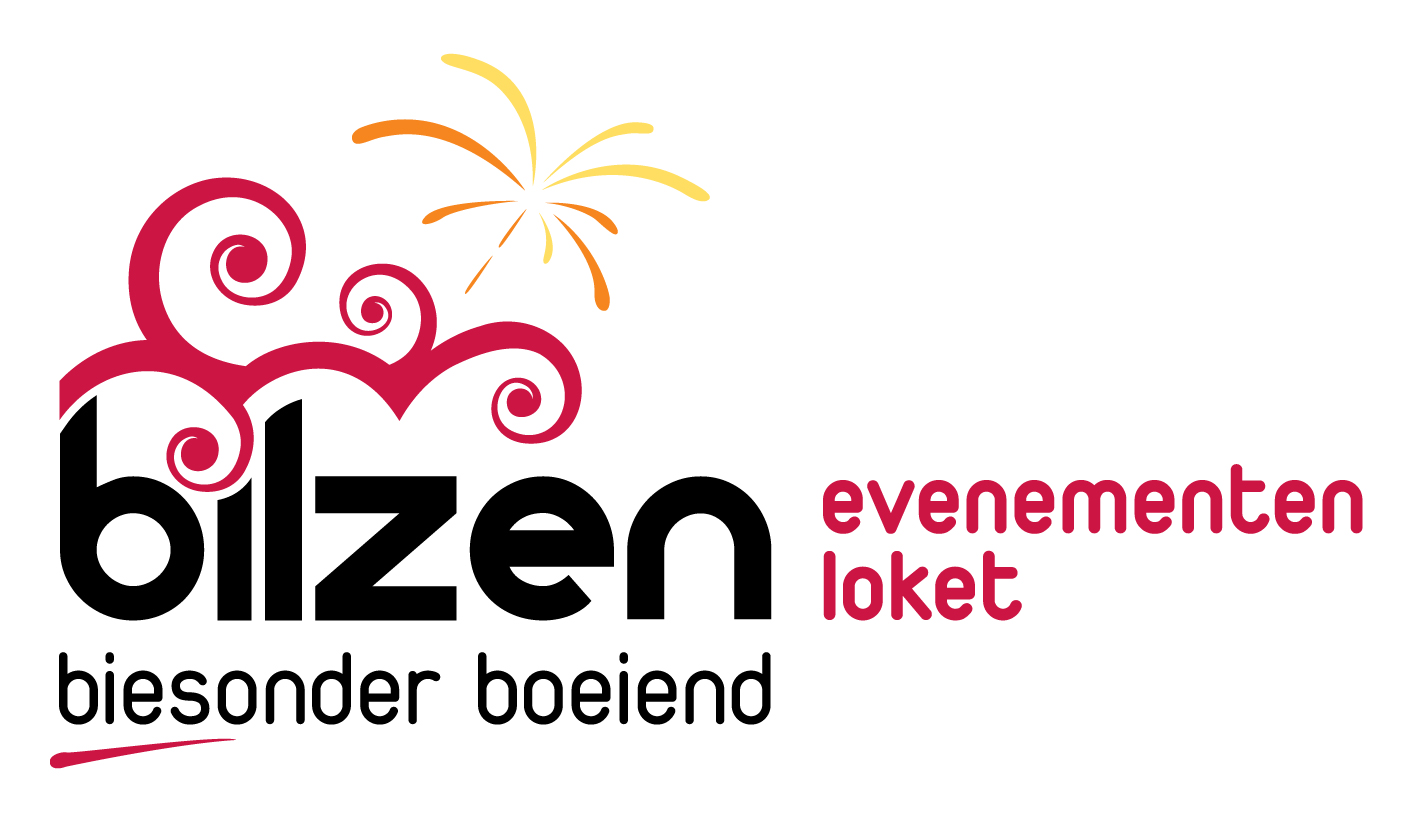                 cultuurcentrum de kimpelEikenlaan 25 – 3740 Bilzentel. 089-519 531  mail: evenementen@bilzen.beweb: www.bilzen.be AANVRAAGFORMULIER TIJDELIJKE PUBLICITEIT LANGS GEMEENTEWEGENEvenement:	Datum evenement:	Plaats van het evenement:	Publiciteit langs gemeentewegen van ….... / ..….. /20… tot ..….. / ..….. /20...Organisator (vereniging):	Contactpersoon: Naam:	Adres:	gsm :	Gelieve maximum 12 plaatsen aan te duiden op volgende lijst met mogelijke inplantingplaatsen voor tijdelijke publiciteit langs gemeentewegen.Eigenbilzen                                                         aanplakzuil achter kerk St. Niklaasstraatkruispunt Hoefaertweg - ZangerheistraatMopertingenkruispunt Mopertingenstraat – Blookstraat op pleintjeRosmeerKerkstraat op parking tegenover de zaalKerkstraat aan voetbalplein achter haagKleine SpouwenSt. Aldegondisstraat aan zaal Amandus tegen haagGrote Spouwenkerkplein tegen haagRijkhovenBammestraat net voor aansluiting met Rode KruislaanReekstraat net voor aansluiting met N701 in bocht Merem Wagenstraat, aansluiting Oude Tongersestraat op grasveldHoelbeekaan kerk op aanplakbordMartenslindeop plein tegenover de kerk naast en op aanplakbordWaltwilderaan zaaltje op kruispunt Kerktorenstraat – Waltwilderstraat voor de haagMunsterbilzenAppelboomgaardstraat thv school GSM naast en op aanplakzuilOude Siemerstraat net voor rotonde op grasveld (beide zijden)aanplakzuil aan Kabotskeaanplakzuil kerk EikSchoonbeekMolenstraat aan brug Demeraanplakzuil Molenstraat aan kruispunt LeenveldstraatBeverstaanplakzuil St. Gertrudisplein aan kerkbegin Kleistraat, aansluiting N2 op kiezelparking